Abe Lincoln 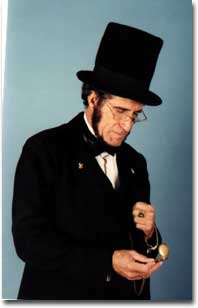 is coming to our school on _____________________________

& will speak to us at _____________________________


Homer S. Sewell III, as ABE, will be telling us all about his life..."from the log cabin to the White House."
Be sure to bring your camera for an honest photo opportunity.